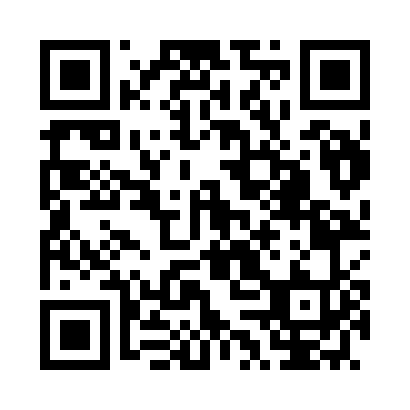 Prayer times for Camuy, Puerto RicoWed 1 May 2024 - Fri 31 May 2024High Latitude Method: NonePrayer Calculation Method: Muslim World LeagueAsar Calculation Method: ShafiPrayer times provided by https://www.salahtimes.comDateDayFajrSunriseDhuhrAsrMaghribIsha1Wed4:436:0012:243:396:498:022Thu4:425:5912:243:386:508:023Fri4:415:5912:243:386:508:034Sat4:415:5812:243:386:508:035Sun4:405:5812:243:376:518:046Mon4:395:5712:243:376:518:047Tue4:395:5712:243:366:518:058Wed4:385:5612:243:366:528:059Thu4:375:5612:243:356:528:0610Fri4:375:5512:243:356:528:0611Sat4:365:5512:243:356:538:0712Sun4:365:5512:243:346:538:0713Mon4:355:5412:243:346:538:0814Tue4:355:5412:243:356:548:0815Wed4:345:5312:243:366:548:0916Thu4:345:5312:243:366:558:0917Fri4:335:5312:243:376:558:1018Sat4:335:5312:243:386:558:1019Sun4:325:5212:243:386:568:1120Mon4:325:5212:243:396:568:1121Tue4:325:5212:243:396:568:1222Wed4:315:5212:243:406:578:1223Thu4:315:5112:243:416:578:1324Fri4:305:5112:243:416:588:1325Sat4:305:5112:243:426:588:1426Sun4:305:5112:243:426:588:1427Mon4:305:5112:253:436:598:1528Tue4:295:5012:253:436:598:1529Wed4:295:5012:253:446:598:1630Thu4:295:5012:253:447:008:1631Fri4:295:5012:253:457:008:17